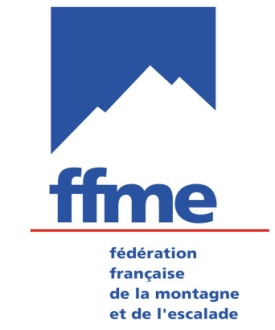                                                                          Commission compétitions d’escalade                                                                          Saison sportive 2011             FICHE DE CONFIRMATION DE PARTICIPATIONINTITULE DE LA COMPETITION : CHAMPIONNAT REGIONAL DE VITESSEDate : SAMEDI 05 MARS 2011     Lieu : SAINT ANDRE GYMNASE MICHEL DEBRE       Téléphone : 06 92 64 64 10               FICHE DE CONFIRMATION DE PARTICIPATIONINTITULE DE LA COMPETITION : CHAMPIONNAT REGIONAL DE DIFFICULTE  JEUNESDate : SAMEDI 26 MARS 2011         Lieu : LA POSSESSION GYMNASE D. NARCISSE                  Téléphone : 06 92 64 64 10           A retourner à : Comité Régional de la FFME par fax ou courrier (125 Avenue du général Lambert –  97436 ST LEU)Autorisation Parentale pour les moins de 18 ans :Je soussigné(e) Mme, Mr ........................ autorise ma fille, mon fils à participer aux  compétitions d'escaladecitée en objet.                                                                             fait à : ................................... le : ............./....../......                                                                             Signature :REMARQUES IMPORTANTES :-Les droits d’inscription d’un concurrent inscrit qui ne se présente pas sans avertir le COL seront retenus.- Tout concurrent doit être présent jusqu’aux récompenses (sauf accord du Président de Jury).Je soussigné (e) :NOM : .......................................................... Prénom : .........................................................................Adresse : ..................................................... Code Postal : ...................... Ville : ..................................Téléphone : ...................... Date de naissance : ...................... Catégorie  (entourer la catégorie + le sur classement le cas échéant) :BENJAMINS  -  MINIME    -   CADET   -   JUNIOR   -   SENIOR   -   SURCLASSE                   Sexe :   F   /  GClub : ............................................... Comité Régional FFME : REUNION............N° licence : ..........................Confirme ma participation à la compétition d’escalade citée en objetDate limite d'inscription : 26 FEVRIER 2011 -  L’inscription est subordonnée à l’envoi de la fiche et des droits d’inscription : 10€  pour LE CHAMPIONNAT VITESSE à l'ordre de : CR FFME REUNIONSignature :Je soussigné (e) :NOM : .......................................................... Prénom : .........................................................................Adresse : ..................................................... Code Postal : ...................... Ville : ..................................Téléphone : ...................... Date de naissance : ...................... Catégorie  (entourer) :MINIME    -   CADET   -   JUNIOR   -  SENIORS              Sexe :   F   /  GClub : ............................................... Comité Régional FFME : REUNION........N° licence : ..............................Confirme ma participation à la compétition d’escalade citée en objetDate limite d'inscription : 26 FEVRIER 2011 -  L’inscription est subordonnée à l’envoi de la fiche et des droits d’inscription : 15€ pour LE CHAMPIONNAT DIFFICULTE à l’ordre de : CR FFME REUNIONSignature :